Oleśnica, 28-05-2021rZAPYTANIE O OFERTĘNa przebudowę kotłowni, sporządzenie dokumentacji powykonawczej w budynku  położonym w Idzikowicach 3, gmina Wilków powiat NamysłowdlaFirmy OSADKOWSKI S.A.Szanowni Państwo,Działając w imieniu i na rzecz Firmy OSADKOWSKI S.A. zapraszamy Państwa do złożenia oferty  Na przebudowę kotłowni, sporządzenie dokumentacji powykonawczej w Idzikkowicach 3, Gmina Wilków, Powiat Namysłów.Nasze oczekiwania:Optymalizacja kosztów;Najwyższa jakość usług realizowana przez wysoko wykwalifikowanych reprezentantów oraz doradców.Wymagany termin realizacji  zadania do – 30.09.2021Oferty z ponumerowanymi stronami i z dopiskiem Idzikowice_OSA należy składać za pośrednictwem platformy zakupowej OpenNexus do dnia 17.06.2021 do godz. 16.00. Otwarcie ofert nastąpi w dniu 18.06.2021 r o godz. 15.00.Osobą  upoważnioną do udzielania informacji i kontaktów z firmami biorącymi udział w przetargu jest:Manager ds. BudowlanychMirosław Sokołowskitel. (+48) 695 946 845e-mail:  m.sokolowski@osadkowski.pl Firma OSADKOWSKI S.A. zastrzega sobie prawo do:swobodnego wyboru ofert;zażądania od jednego lub większej liczby Oferentów dodatkowych informacji lub dokumentów;przeprowadzenia dodatkowych negocjacji i uzgodnień z wybranym przez siebie Oferentem;ustalenia ostatecznych warunków świadczenia usług przez Oferenta poprzez prowadzenie negocjacji;Firma OSADKOWSKI S.A. informuje, że:           treść i wymagania zawarte w zaproszeniu do udziału w konkursie ofert są identyczne dla wszystkich potencjalnych Kontrahentów;Oferentowi nie przysługują żadne roszczenia wobec Firmy OSADKOWSKI S.A. 
w przypadku odrzucenia jego oferty;Oferent pokrywa wszelkie koszty poniesione w związku z przygotowaniem oferty;prześle Oferentowi informację o rozstrzygnięciu postępowania. 1  ZałożeniaFirma OSADKOWSKI S.A. to lider w zakresie kompleksowego zaopatrzenia rolnictwa 
w Polsce.Od ponad 29 lat zapewniamy swoim Klientom wsparcie w produkcji rolniczej. Kładziemy nacisk na stały rozwój i powiększanie obszarów współpracy. Stawiamy sobie za cel osiągnięcie najwyższego poziomu obsługi w pełnym zakresie prac rolnych.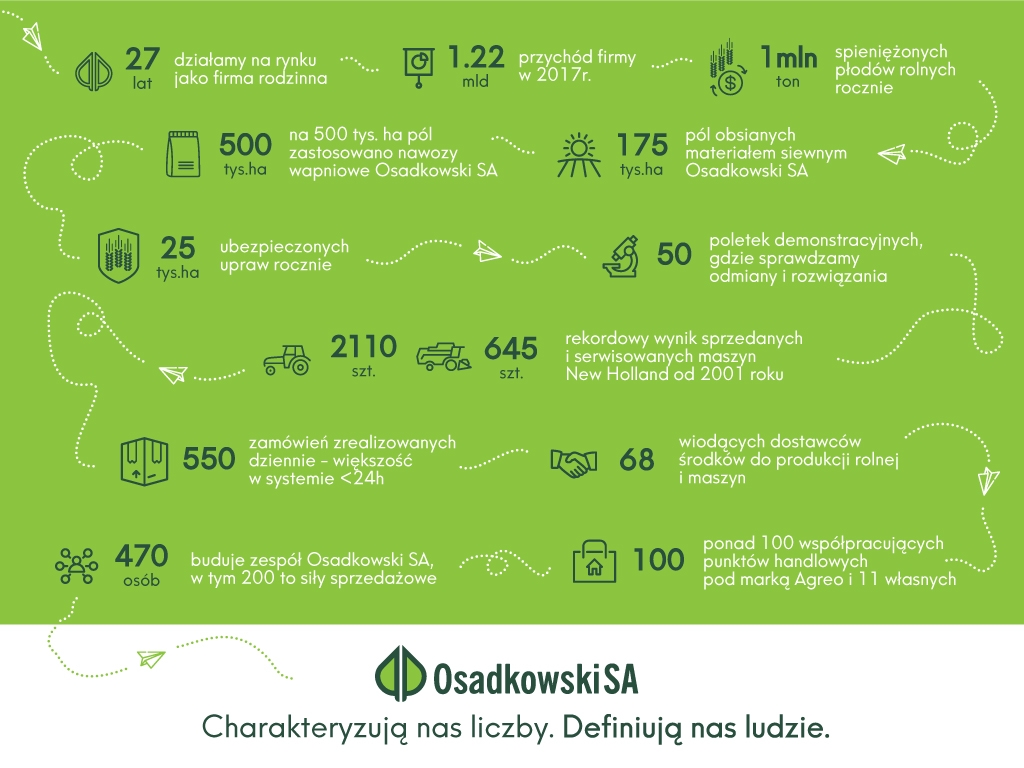 2  Poszczególne etapy konkursu i ich terminy:Oferent deklaruje iż:dokumenty ofertowe są kompletne i zgodne ze stanem faktycznym;wszystkie informacje otrzymane od Firmy OSADKOWSKI S.A. traktowane będą jako poufne i nie mogą być udostępniane stronie trzeciej bez zgody Firmy OSADKOWSKI.Oferent jest związany ofertą przez 60 dni od terminu składania ofert. Bieg terminu związania ofertą rozpoczyna się wraz z upływem terminu składania ofert.3  Przedmiot konkursuPrzedmiotem konkursu ofert jest przebudowa istniejącej kotłowni oraz sporządzenie dokumentacji powykonwczej w budynku położonym w Idzikowice 3, Gmina Wilków, Powiat Namysłów.Opracowanie dotyczy budynku w załączniku  (załączniki)Właścicielem  budynku jest OSADKOWSKI S.A.Przed złożeniem ostatecznej oferty, wymagane jest przeprowadzenie wizji lokalnej kotłowni.Zamawiający wymaga od Wykonawcy, z którym zostanie zawarta umowa dokonania wizji  lokalnej przed sporządzeniem przedmiotu zamówienia,Termin wizji lokalnej proszę uzgadnić z p. Arkadiuszem Suczyńskim tel. 783 993 024W ciągu 1 tygodnia od daty zawarcia umowy Wykonawca sporządzi i dostarczy  Zamawiającemu koncepcję przebudowy kotłowni.Zamawiający w ciągu 1 tygodnia od daty przekazania koncepcji, po przeprowadzeniu konsultacji,  określi swoje ostateczne stanowisko. 4 Wymagana dokumentacjaDokumentacja w wersji elektronicznej powinna zawierać:Koncepcję przebudowy kotłowni,Projekt (dokumentację) powykonawczyprzedmiar robót  - 1 egzemplarz,5 Oświadczenia i dokumenty,  jakie mają dostarczyć wykonawcyOfertę , a w niej:dane  Wykonawcy, cenę ofertową netto i bruttoOświadczenie (zgodnie z art. 22 ust. 1 Ustawy), że wykonawca spełnia warunki dotyczące: posiadania uprawnień do wykonywania określonej działalności lub czynności, jeżeli przepisy prawa nakładają obowiązek ich posiadania,posiadania wiedzy i doświadczenia, dysponowania odpowiednim potencjałem technicznym oraz osobami zdolnymi do wykonania zamówienia,sytuacji ekonomicznej i finansowej.Oryginał  lub kserokopia, poświadczona przez Wykonawcę za zgodność z oryginałem, aktualnego odpisu z właściwego rejestru albo  aktualnego zaświadczenia o wpisie do ewidencji działalności gospodarczej, jeżeli odrębne przepisy wymagają wpisu do rejestru lub zgłoszenia  do ewidencji działalności gospodarczej – wystawione nie wcześniej niż 6 miesięcy przed upływem terminu składania  ofert.Przykładowe realizacje6 Uwagiwszelkie formalności załatwiane są przez oferenta w imieniu Klienta (pełnomocnictwo)koszty dodatkowe takie jak uzgodnienia z rzeczoznawcami ochrony p. pożarowej, sanepid i BHP i opłaty administracyjne - w zakresie oferty Wykonawcy.7 Kryteria kwalifikacji dostawcówCENA- 70%Kryterium oceny oferty – najniższa cena netto (po uwzględnieniu wszelkich rabatów) przy zachowaniu wymagań jakościowych. REFERENCJE – 30%Zgodna z wymaganiami Grupy Osadkowski SA TERMIN PŁATNOŚCIWarunki płatności: minimum 30 dni od daty wystawienia faktury wraz ze stosownymi załącznikami. Wybrany  wykonawca zostanie poinformowany o terminie i miejscu podpisania umowy na realizację omawianego zadania.Lp.EtapData1Złożenie oferty wg założeń jak w niniejszym zapytaniu 17.06.20212Analiza i porównanie ofert, rekomendacje, spotkania, 22.06-25.06.214Wybór dostawców i stworzenie „krótkiej  listy” do dalszych rozmów 25.06-26.06.215Przygotowanie i uzgodnienie zapisów kontraktowych Do 05-07-2021r7Podpisanie umowy06-07-2021r8Realizacja zadania Do 30-09-2021r